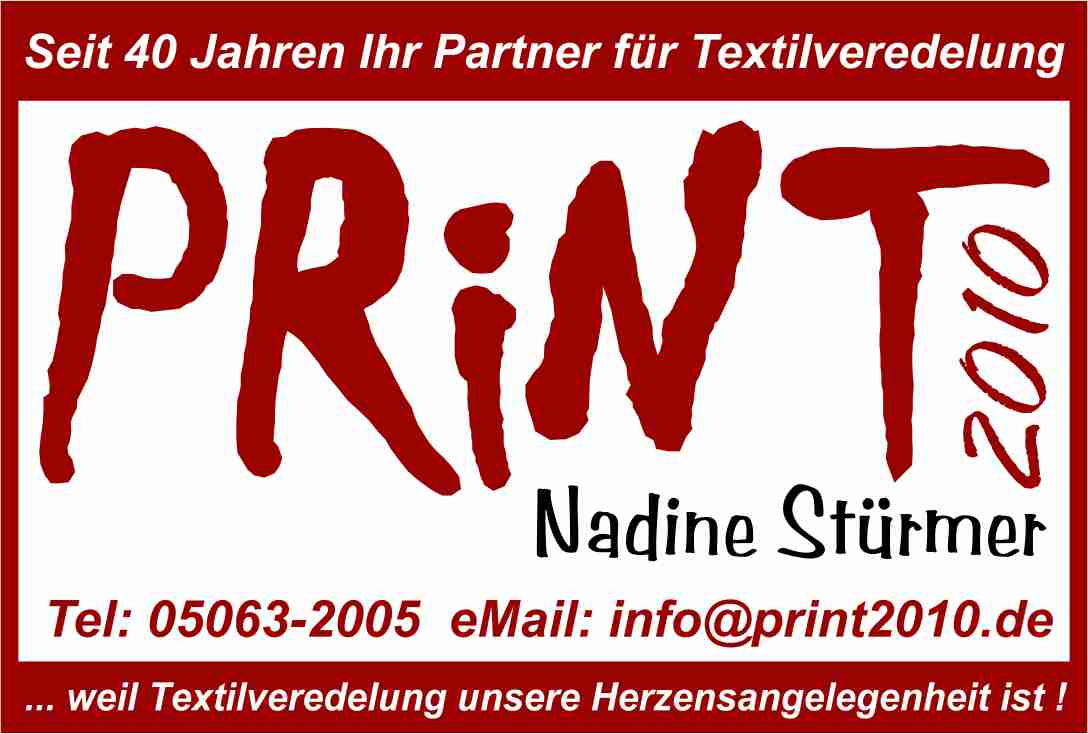 Vor-/NachnameStraße/Hausnr.PLZ/ WohnortTelefonEmail (optional)Kind €Erw.€XSSMLXLGildan Sweatshirt16,0017,50116/128140/152164Tanktop15,0015,00122/134140/152Girlie-T-Shirt14,0015,008-9J10-12J12+JHoodie (Kapuze)23,5025,009/11J12/13JHoodie-Jacke35,0036,509/11J12/13JJako Trainingsjacke35,5039,50140152164Jazzpants25,0025,007-8J9-10J11-12JRucksack9,50Beanie8,50Funktionshandtuch11,50